                                     «Осенний бал!».Все мы любим праздники, а дети особенно! С каким нетерпением они ждут его! Для них, это путешествие в мир  прекрасного, в мир волнующей музыки, поэзии, в мир ярких зрительных образов, увлекательных игр и затей.        «Осенний бал»  прошел в «Детском саду №10» структурное подразделение, в средней «А»  группе.  С каким воодушевлением они ждали этого праздника и поэтому со всеми стараниями готовились к  нему: учили стихи, песне об осени, разучивали танцевальные движения, чтобы сделать подарок хозяйке Осень.        Дети, держа в руках разноцветные листочки, оказались на поляне радости, где звучала для них волшебная осенняя музыка. В этот момент они своё настроение, свои чувства восторга  передали своими улыбками. 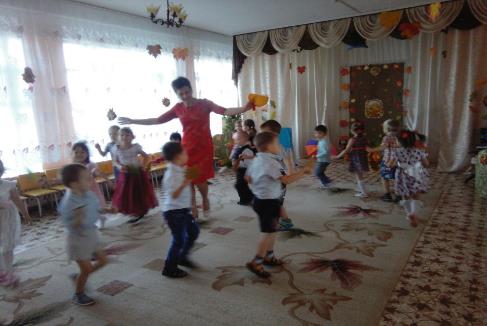        Появление  хозяйки Осени и двух её гостей Зонтика и Сапожки,  заставило детей  поверить  в правдивость праздника. Гости оказались очень весёлыми и шутливыми, у них в арсенале накопилось столько игр и затей, что  наперегонки стали предлагать детям.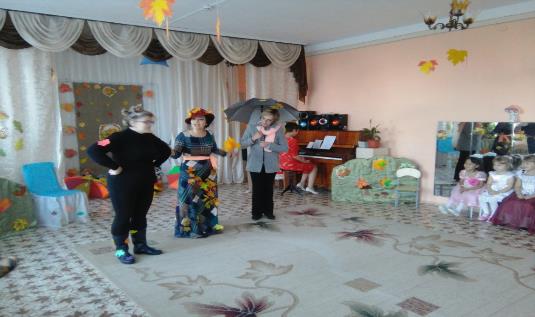 Зонтик хотел, чтобы дети быстрее прятались от дождя.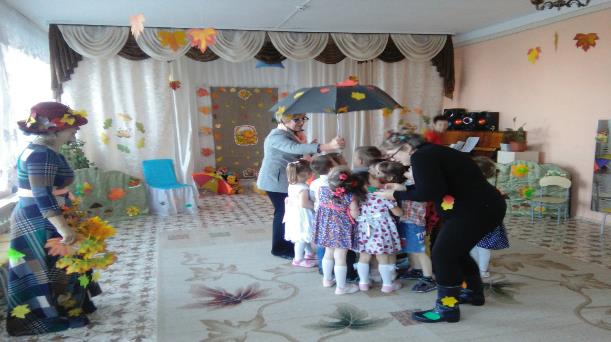  Ну, а  сапожки хотели,  чтобы дети их быстрее надели и гулять пошли. 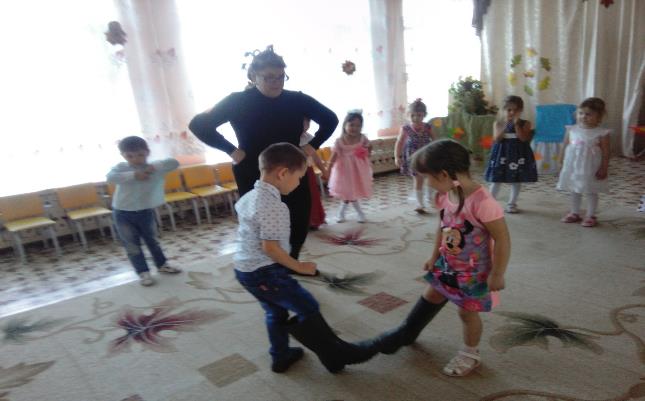 Тут откуда-то метла являлась и всех сметала в одну кучу, превращая всех в листочки. 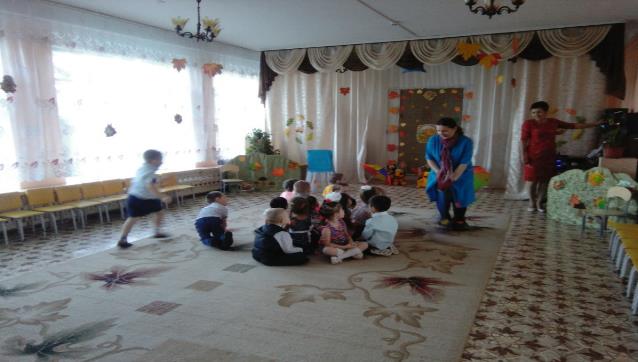       А хозяйка Осень своим осенним волшебством возвращала всех на свои места, а  за это дети ей рассказали  стихи об осени. 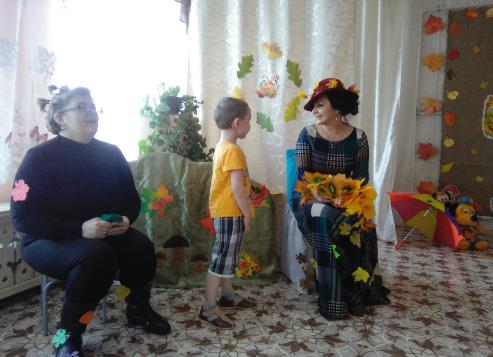 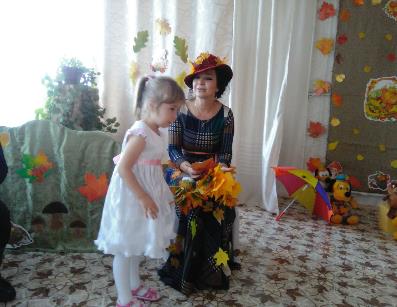 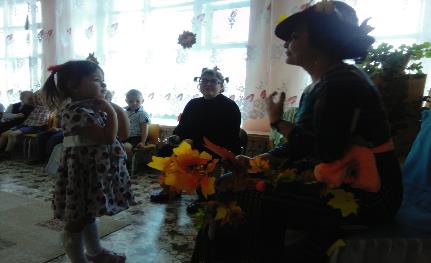      На празднике появилась и тучка – плакучка, для неё дети тоже спели песенку и подарили интересный, мокрый и смешной танец. Ей так понравилось, что она снова показалась, но уже с угощением для детей.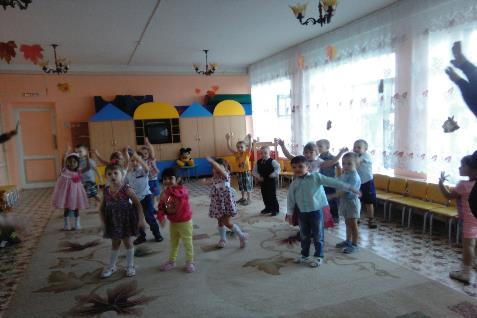 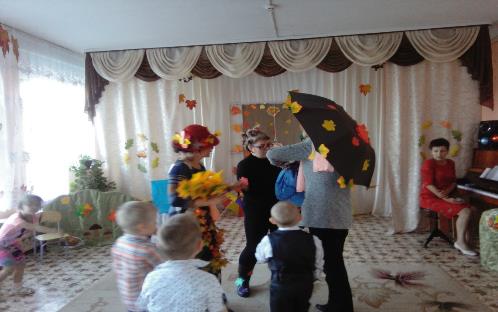       А хозяйка Осень поблагодарила детей за знание времени года, за выразительное чтение стихов. Также своих знакомых: надёжного Зонтика и  тёплые Сапожки  Воспитател: Насибулина Э.А.Средняя «А» группа «Цветик – семицветик»